ФОТООТЧЕТ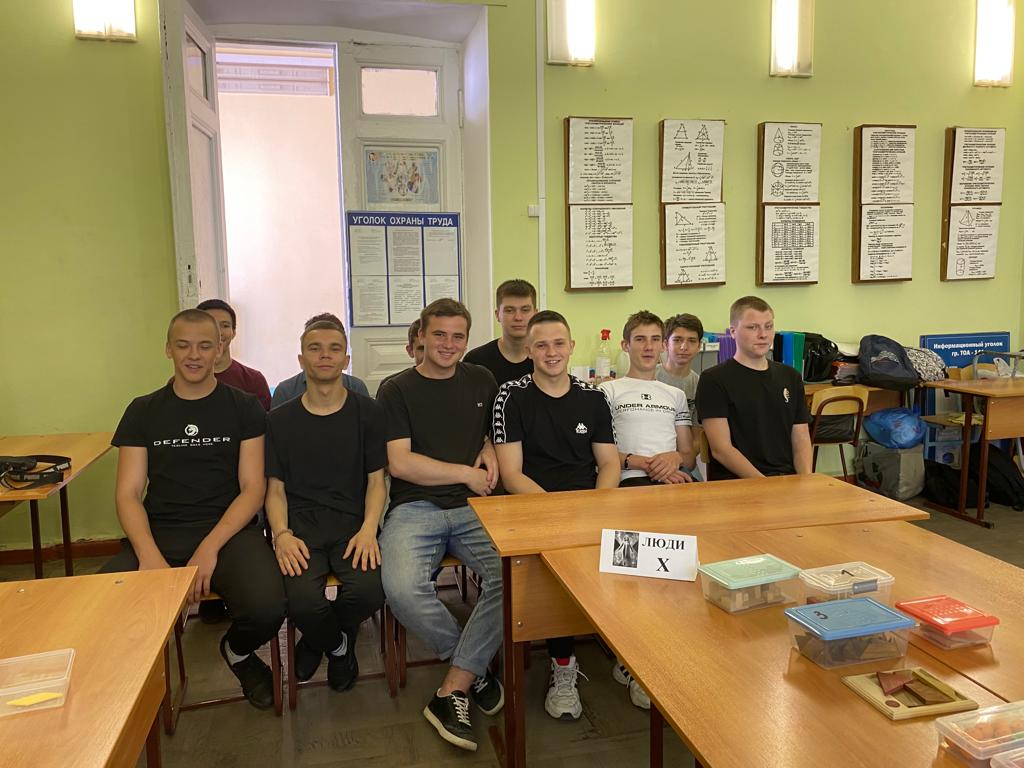 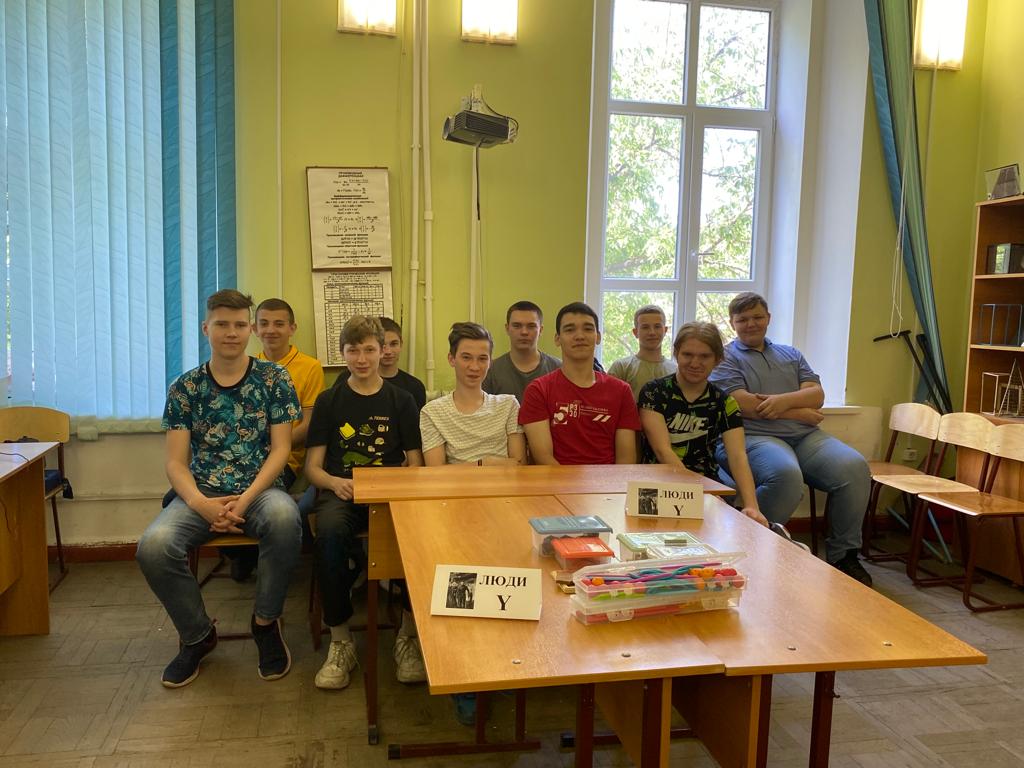 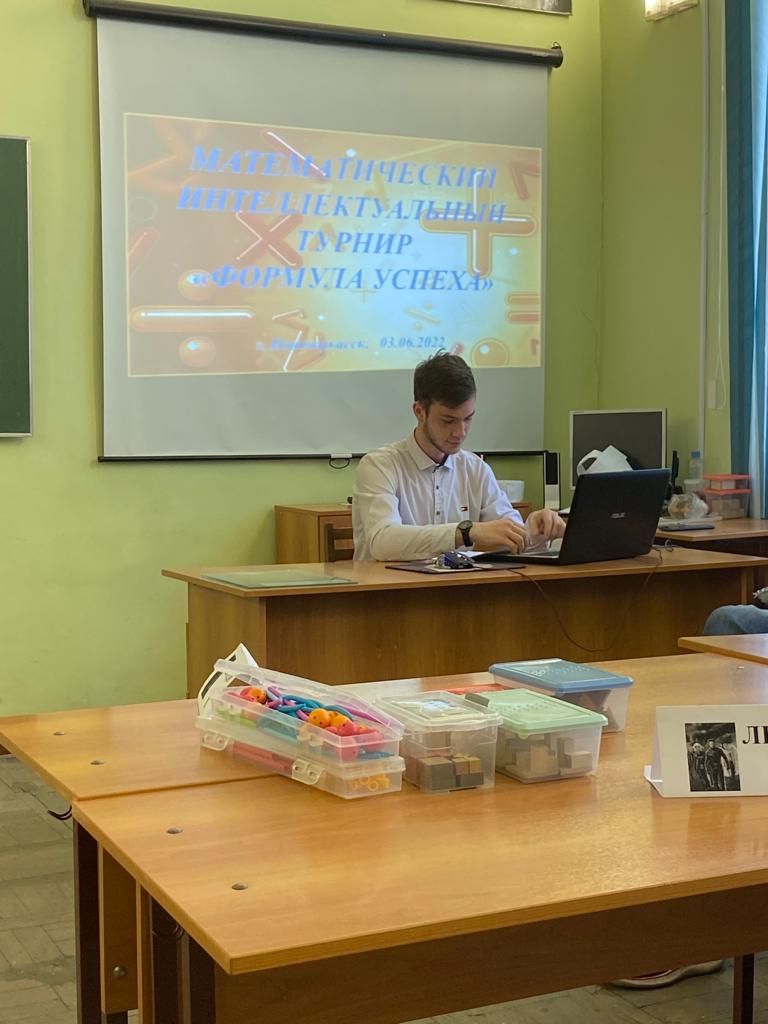 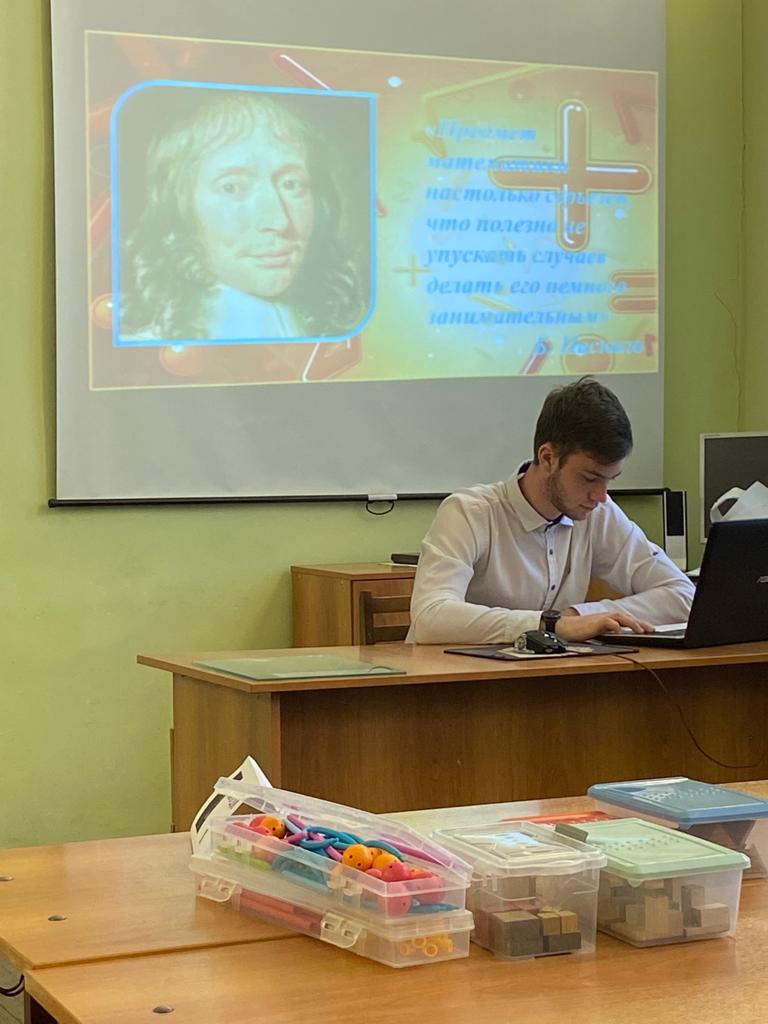 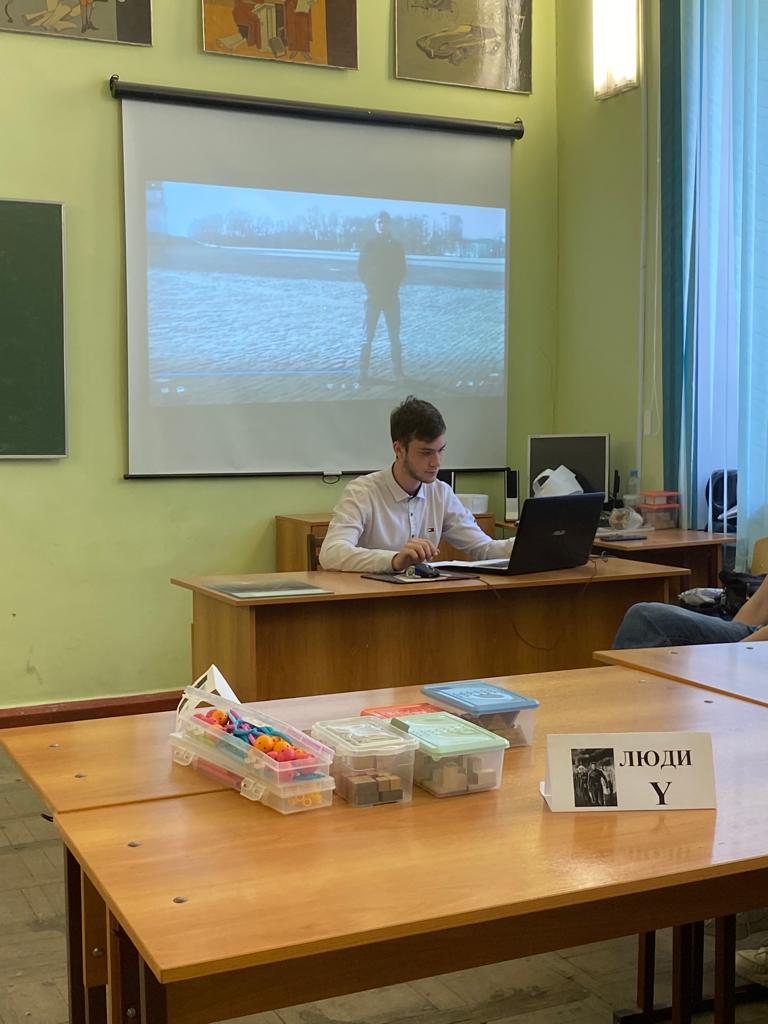 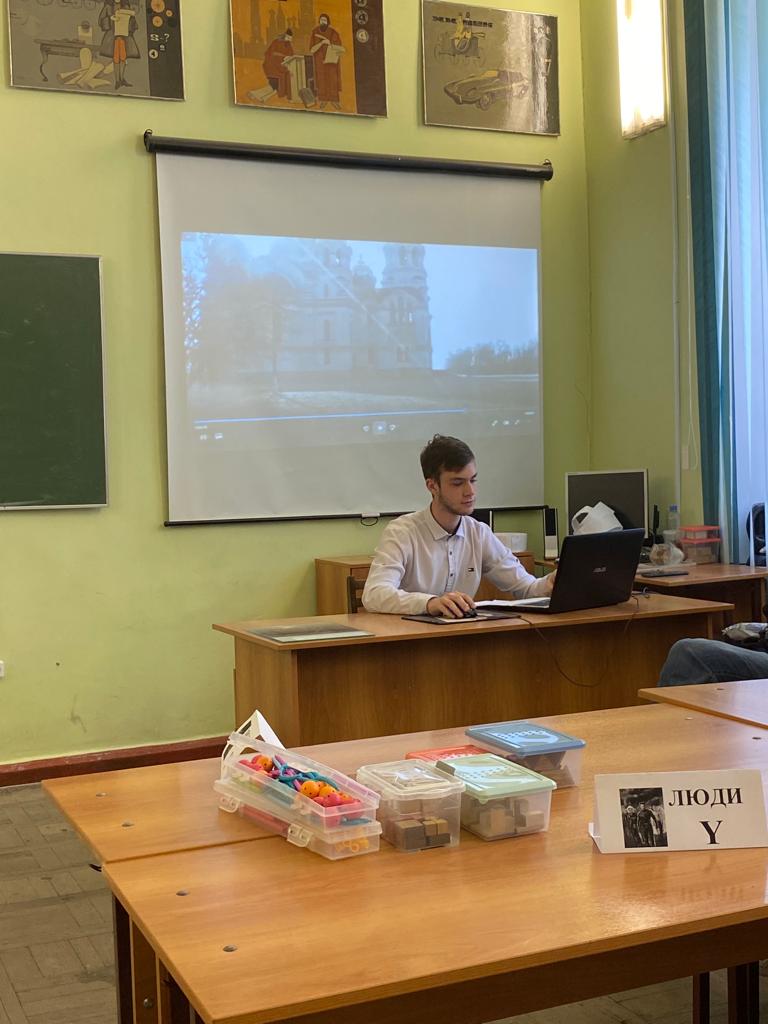 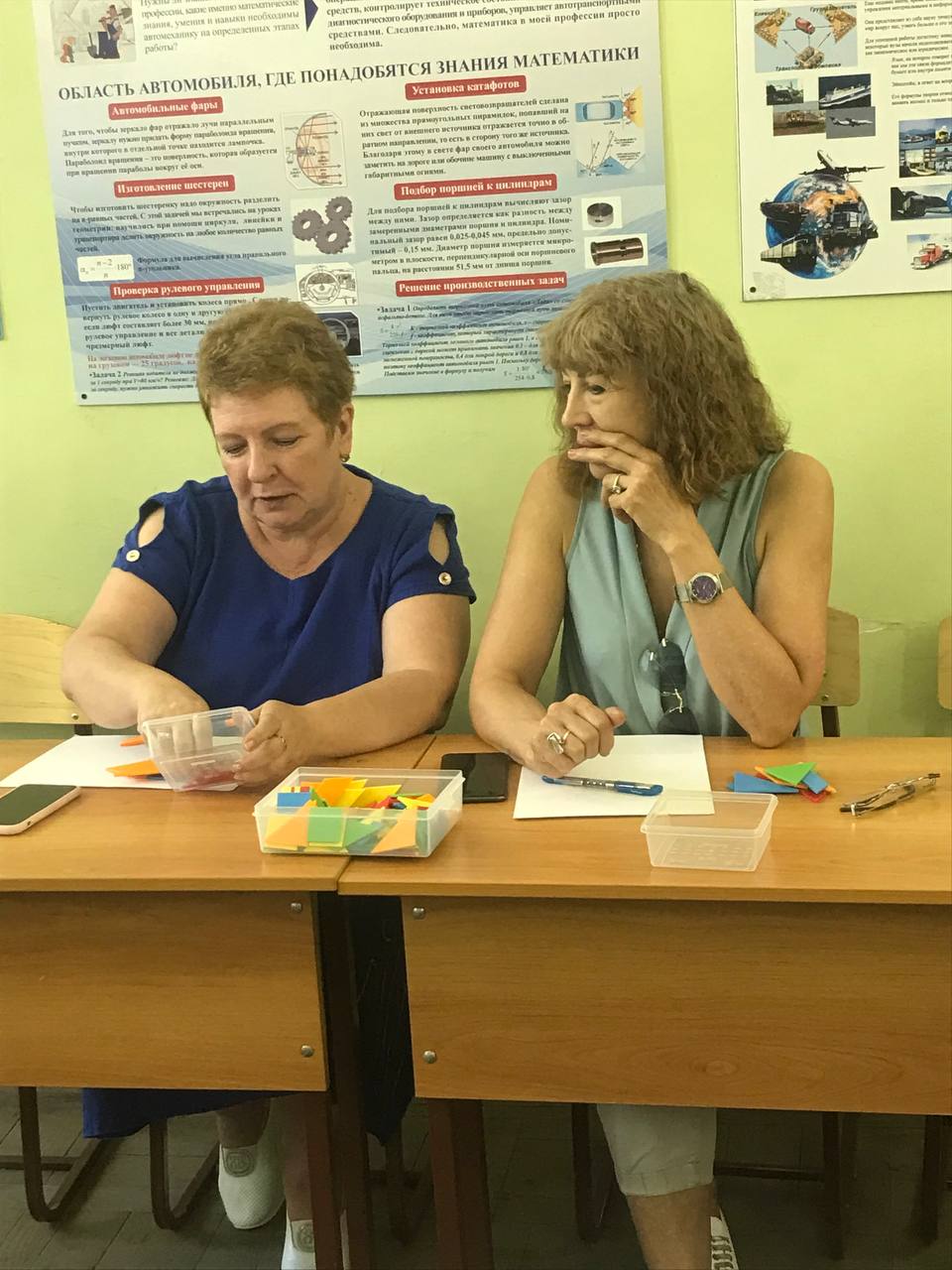 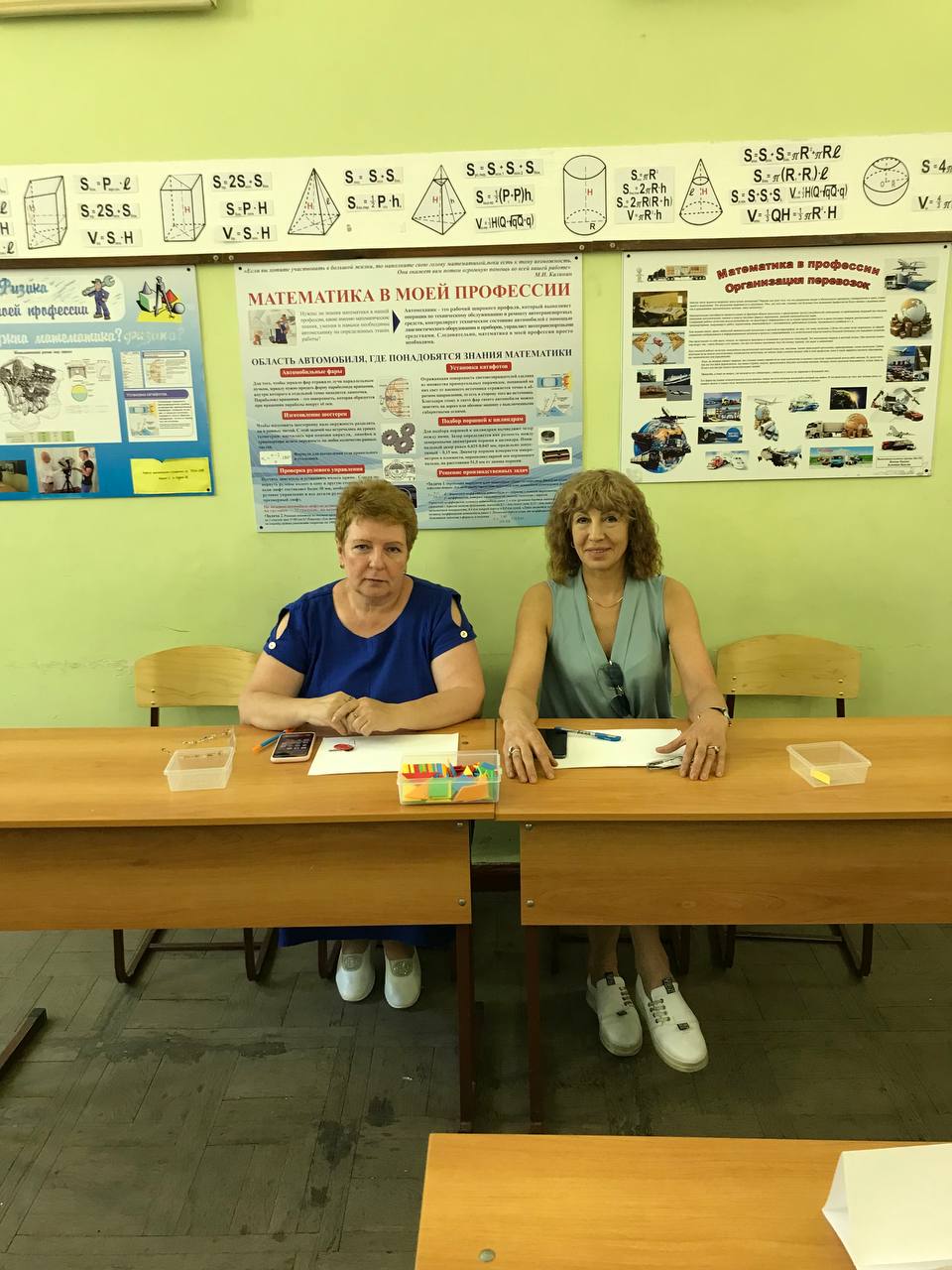 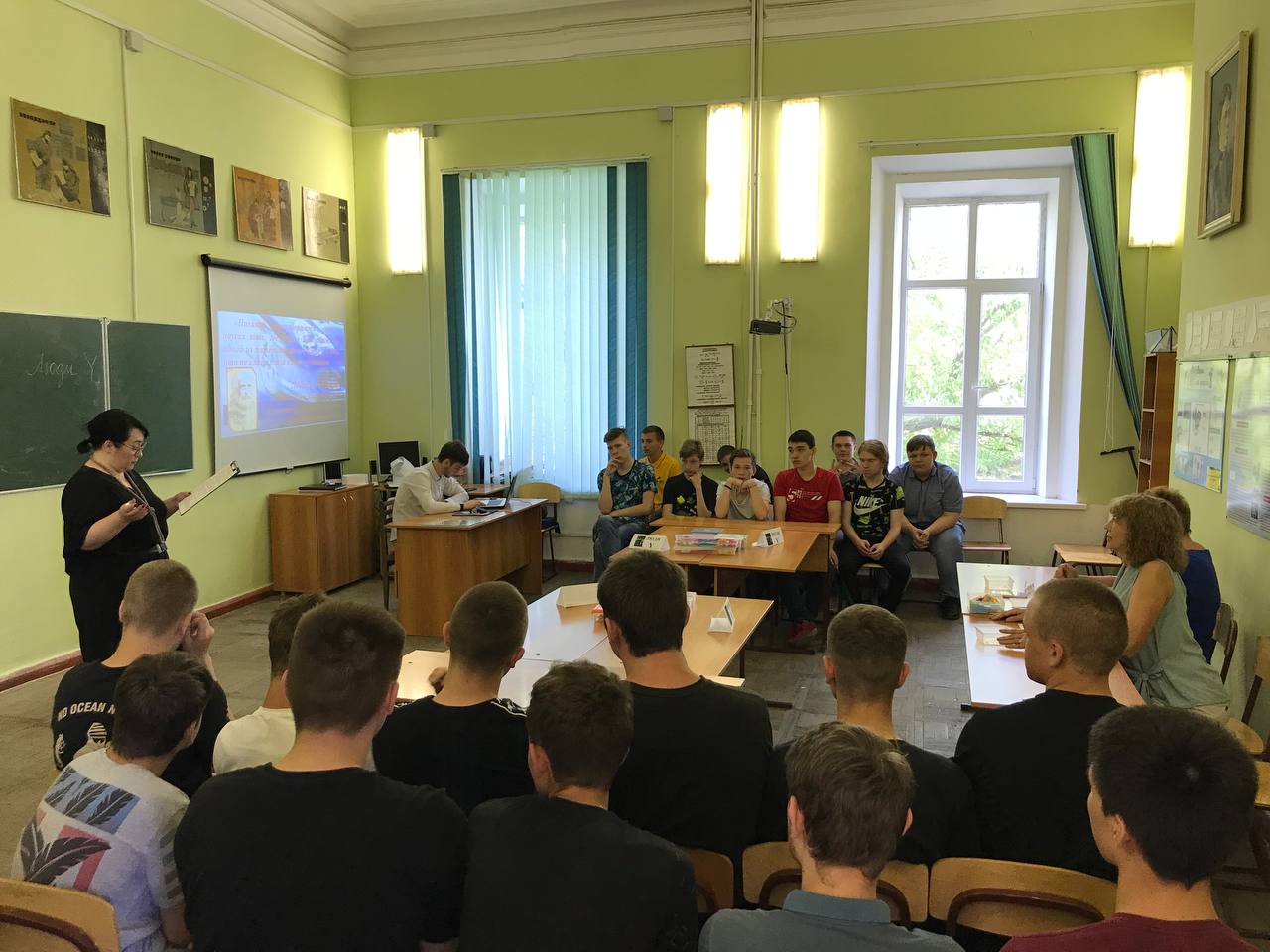 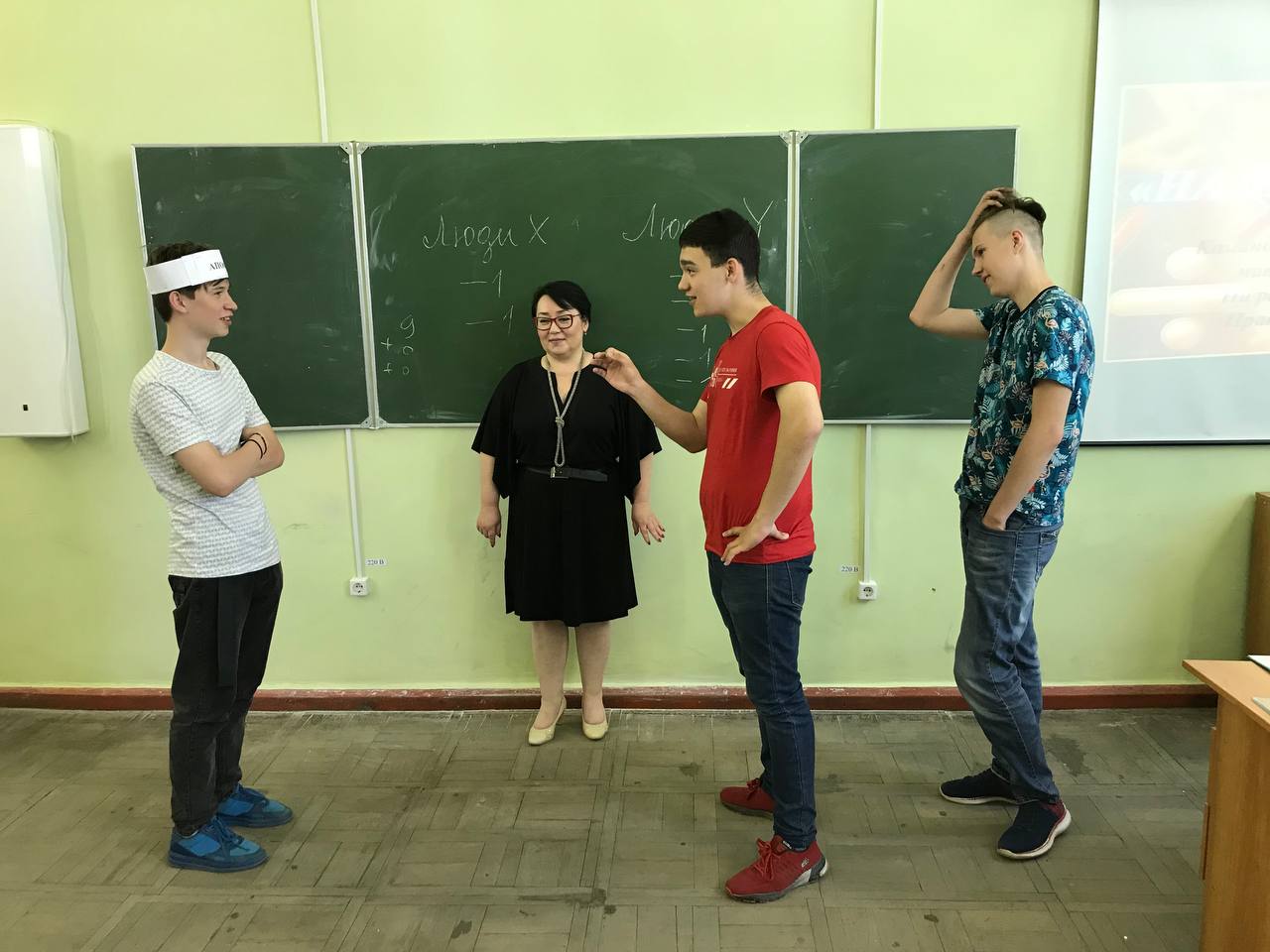 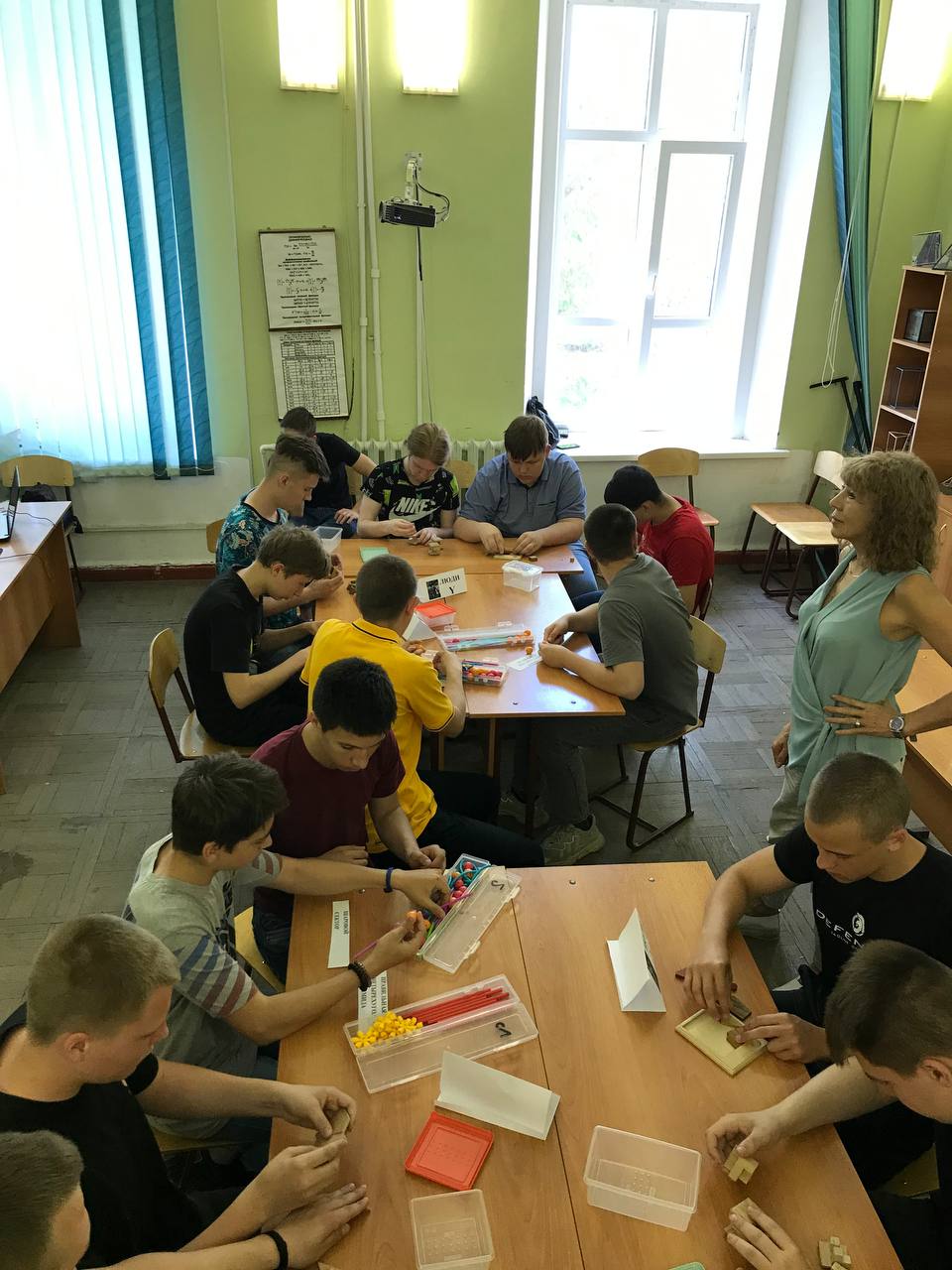 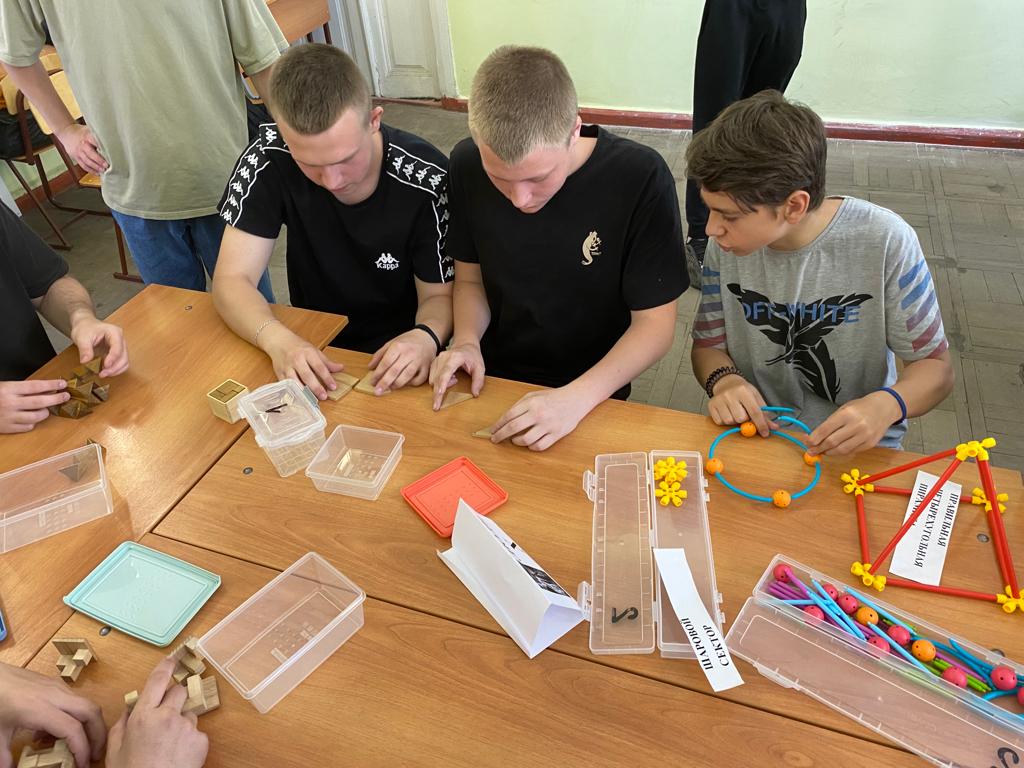 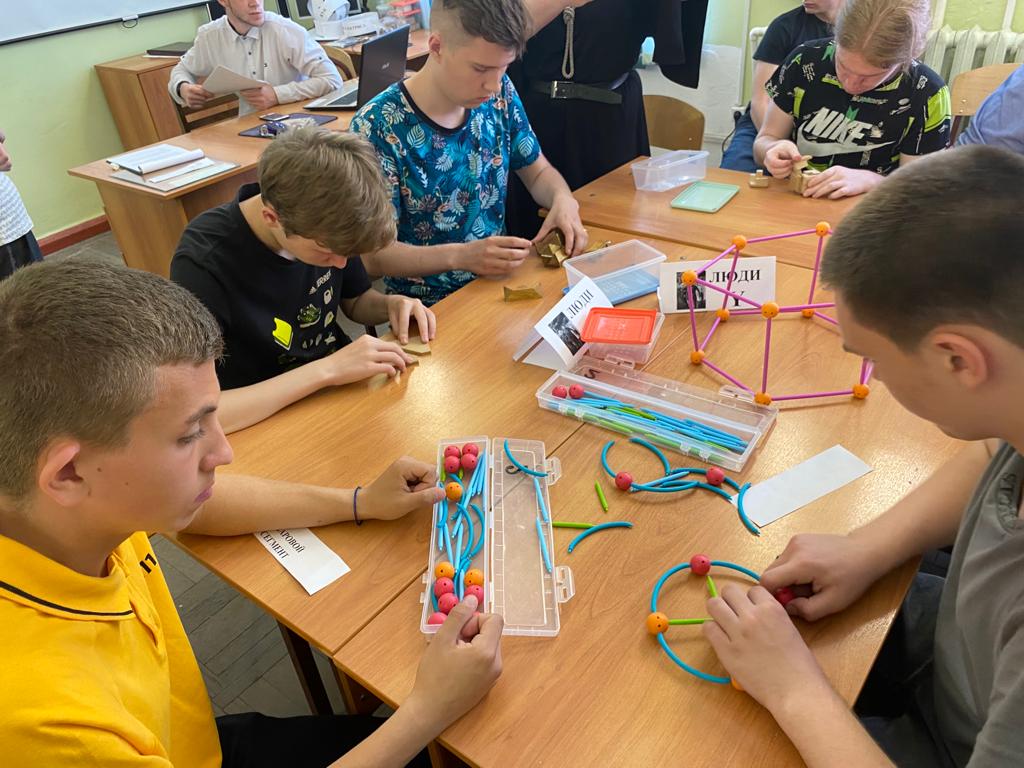 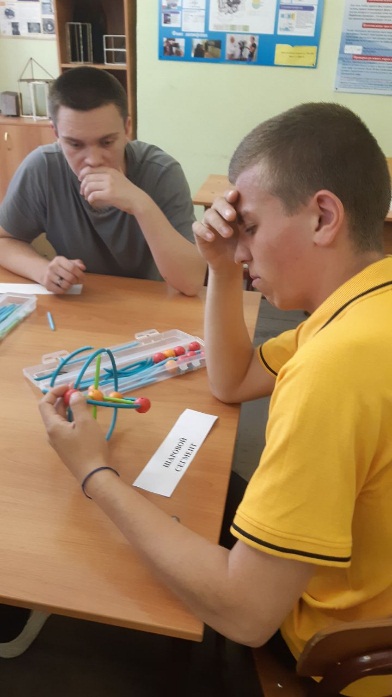 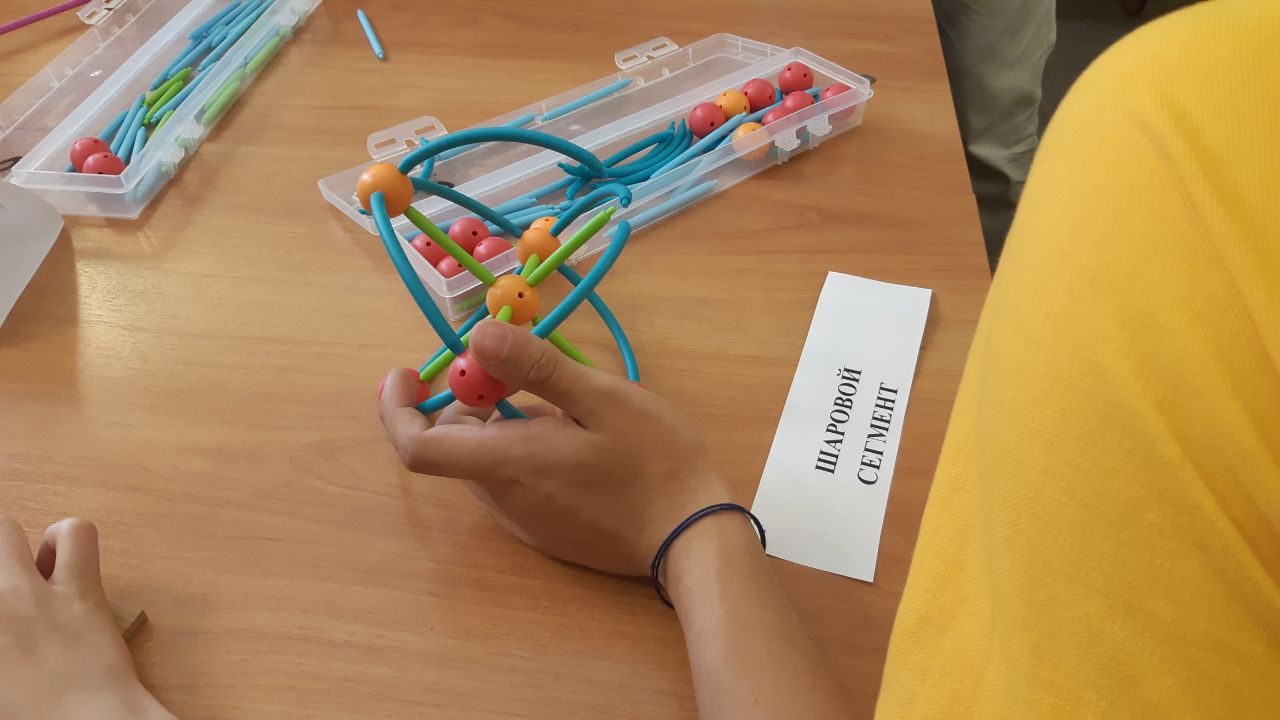 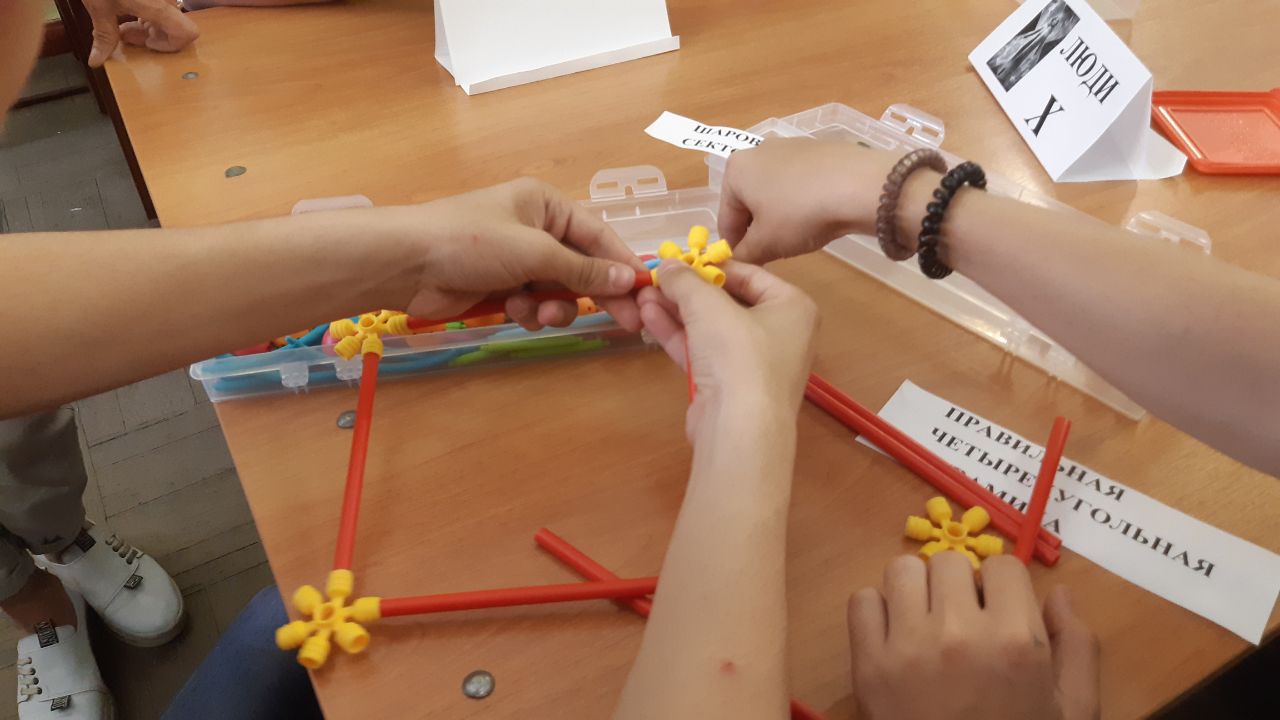 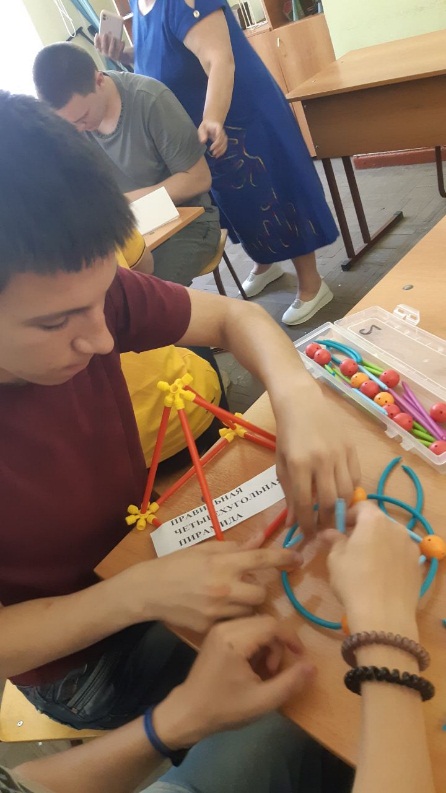 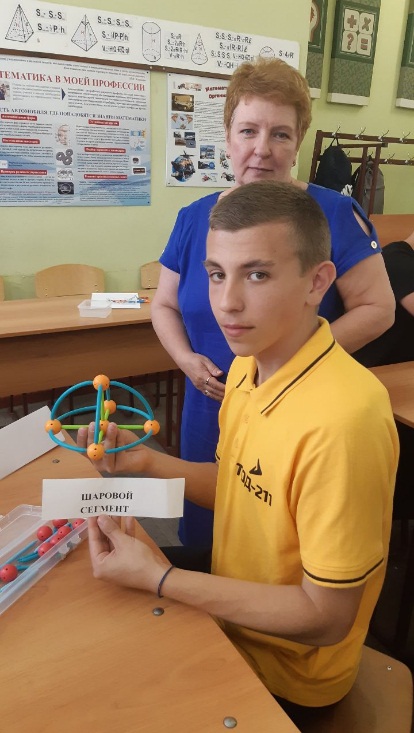 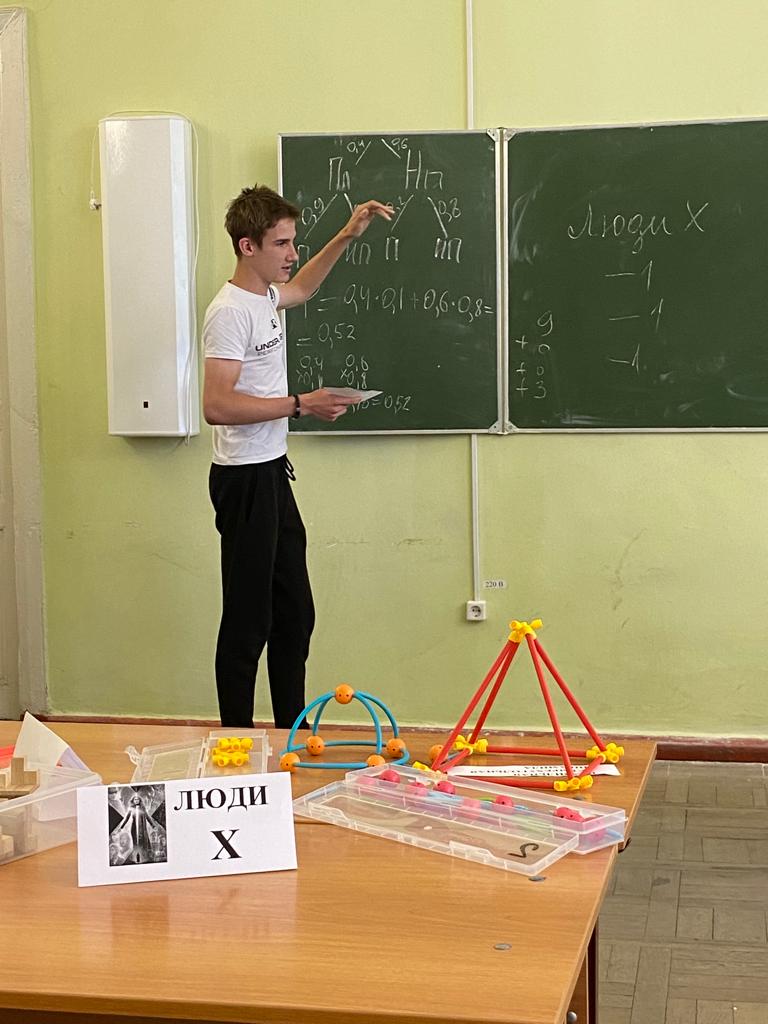 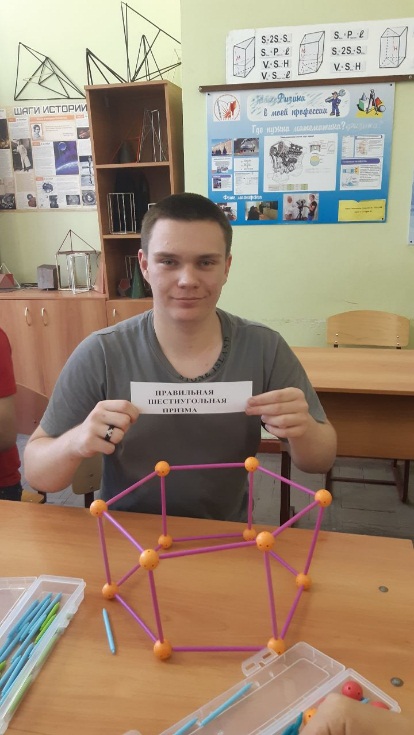 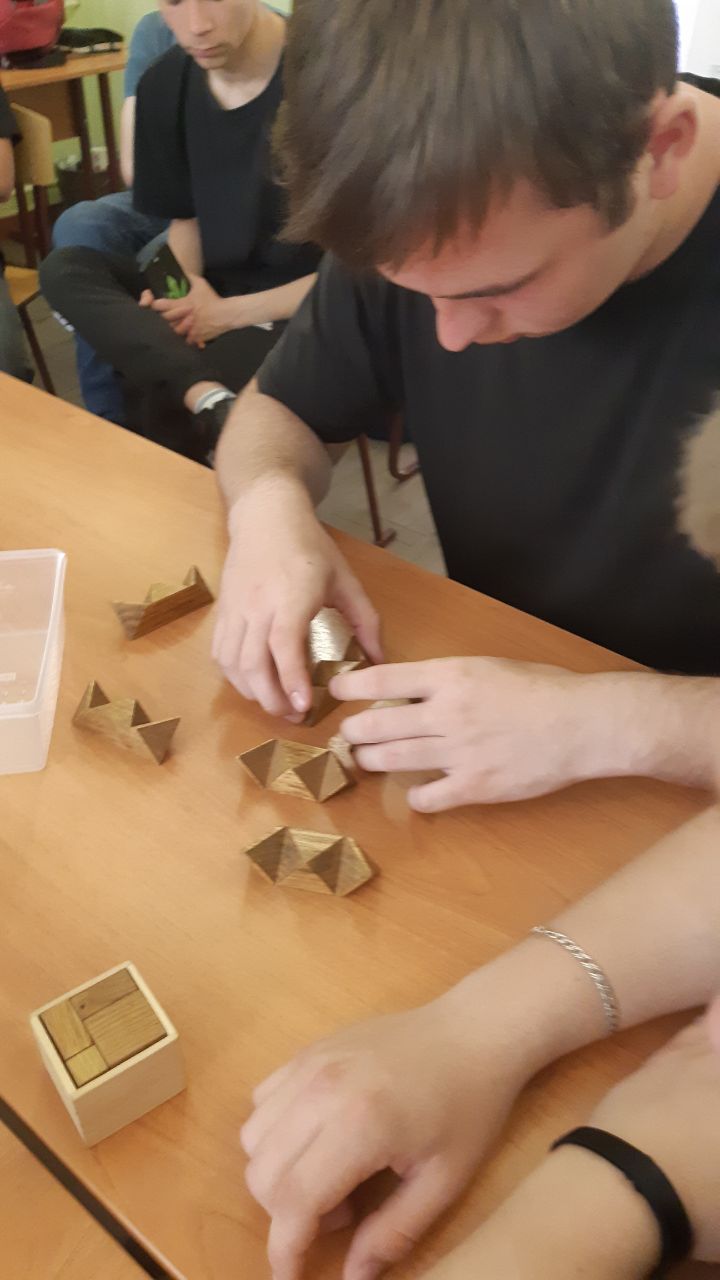 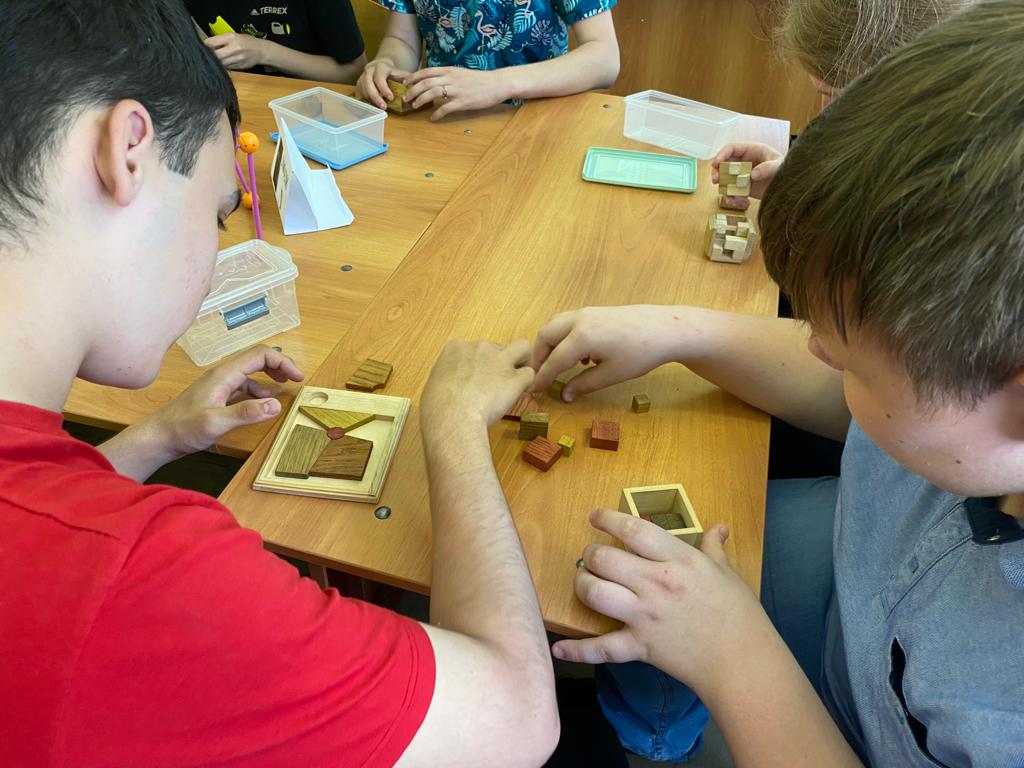 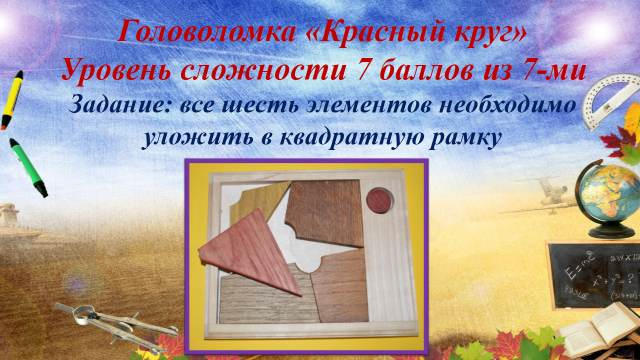 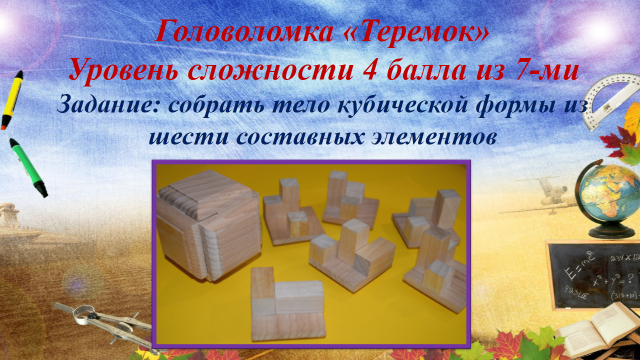 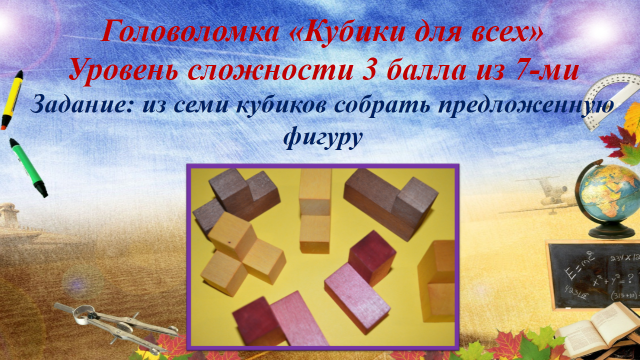 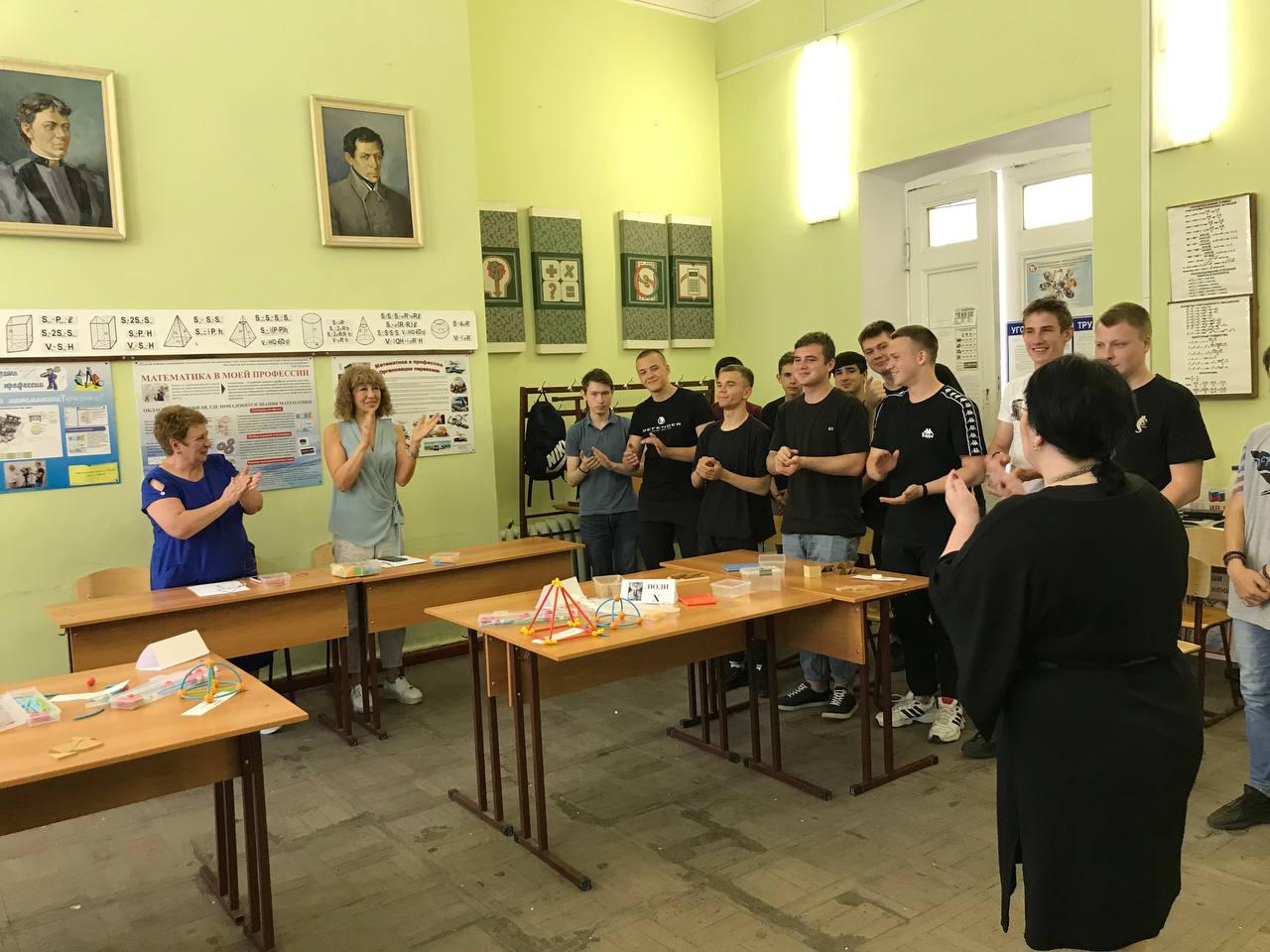 